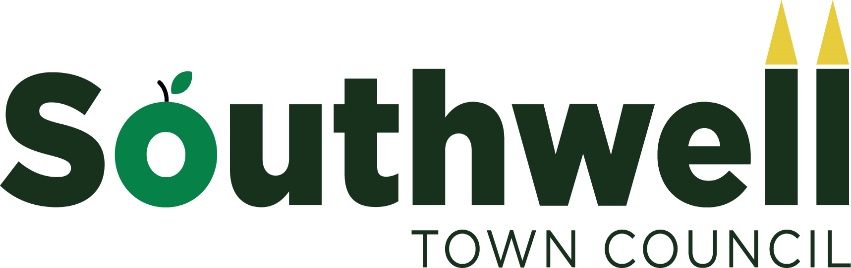  INTERIM STAFFING STRUCTURE Job descriptions for each of these posts available on request from the Town Council office.